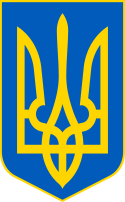 У К Р А Ї Н ААВАНГАРДІВСЬКА СЕЛИЩНА  РАДАОДЕСЬКОГО РАЙОНУ ОДЕСЬКОЇ ОБЛАСТІР І Ш Е Н Н ЯЗ метою формування земель комунальної власності розташованих в межах населеного пункту смт Авангард та за його межами, враховуючи пропозиції Постійної комісії з питань земельних відносин, природокористування, охорони пам’яток, історичного середовища та екологічної політики, керуючись статтями 12, 79ˡ, 80, 83, 122, Земельного кодексу України, статтями 5, 19, 22, 25, 26, 35, 57 Закону України «Про Землеустрій», пунктом 34 частини 1 ст.26 Закону України «Про місцеве самоврядування в Україні», Авангардівська селищна рада вирішила:1. Провести інвентаризацію земель комунальної власності за кодом КОАТУУ : 5123755200 (Авангардівська селищна рада).2. Виконавчому органу Авангардівської селищної ради замовити у ліцензованій землевпорядній організації розроблення технічної документації щодо інвентаризації земель комунальної власності, визначених у п.1. цього рішення. 3. Ліцензованій землевпорядній організації після погодження технічної документації щодо інвентаризації земель подати її на затвердження, відповідно до вимог чинного законодавства.4. Контроль за виконанням рішення покласти на постійну комісію з питань земельних відносин, природокористування, охорони пам’яток, історичного середовища та екологічної політики.Селищний голова                                                      Сергій ХРУСТОВСЬКИЙ№ 1787 -VІІІвід 23.02.2023 р.Про проведення інвентаризації земель комунальної власності 